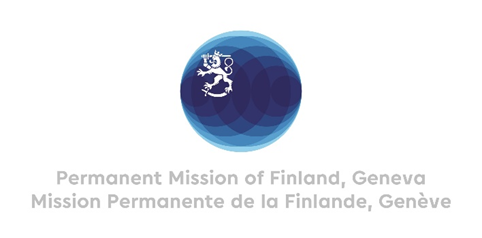 43 Session of the UPR working group Recommendations by Finland to Tonga1st May 2023Thank you Mr. President, Finland appreciates the engagement of Tonga in the UPR process as well as the progress made since the last UPR.We have the following recommendations: First, to consider signing and ratifying the International Covenant on Civil and Political RightsAnd second, to consider signing and ratifying the International Covenant on Economic, Social and Cultural RightsFinland wishes Tonga every success with the follow up and implementation of the recommendations received during this fourth cycle of the UPR process.I thank you.